Opportunities for Cancer Prevention Across the Lifespan: Putting Scientific Evidence into Public Health Practice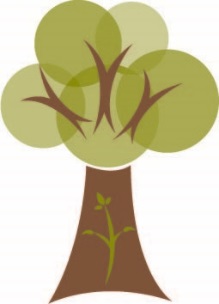 BackgroundCDC’s Division of Cancer Prevention and Control formed the Cancer Prevention Across the Lifespan (CPAL) workgroup in an effort to address cancer risk and protective factors at each phase of life.  In previous years, the CPAL workgroup collaborated with external partner to conduct reviews of the literature and convene expert meetings to identify factors that influence cancer risk and promoting strategies to address these factors during every phase of life.  This project will use the information gained from this previous work and apply it to the development of innovative resources to empower public health practitioners, including CDC funded Comprehensive Cancer Control grantees, to put evidence-based cancer prevention strategies into action in their communities using a lifespan approach.  More information about the previous work of the CPAL workgroup is available on the CDC website https://www.cdc.gov/cancer/dcpc/prevention/lifetime.htm.During the first year of this five-year project, the core focus areas are:Calculating and communicating cancer riskReduction of unnecessary exposure to medical radiation Physical InactivityCaregiver stressCDC is working in partnership with the National Association of Chronic Disease Directors (NACDD to address the focus areas for cancer prevention through small, in-person meetings of subject matter experts to Identify and discuss risk factors of interestIdentify gaps in existing resources, by type of resource, behavior or interest or sociodemographic group, to address these risk factors at the community level.Determine the types of information and resources that would be most useful to community leaders and public health practitioners when addressing these risk factors at the community level.Develop innovative yet practical resource to fill the identified gaps and further the implementation of evidence-based community-level strategies for cancer prevention.Develop Evaluation and Dissemination Plans to assess and maximize the reach, use and impact to the newly created resources.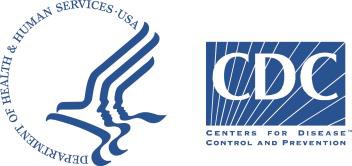 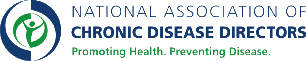 